Формирование предметных представленийТема: «Перелетные птицы»Задачи:Продолжать учить детей узнавать предметы в различных модальностях (в контурном, силуэтном и цветном изображении); Продолжать учить выделять основные признаки исследуемого предмета или изображения предмета; Продолжать учить дополнять знакомую форму недостающей частью с опорой на образец.Тренировать и развивать зрительное внимание;Развитие прослеживающих функций глаза. Пальчиковая гимнастика 		Грачиха говорит грачу:		(Сжимают и разжимают пальцы.)	«Слетай с грачатами к врачу,		(Соединяют два больших пальца,                                                                 остальными машут, как крыльями.)	Прививки делать им пора 	      	Для укрепления пера!»			(Сжимают и разжимают пальцы.)Зрительная гимнастика «Возвращение певцов»                    От полуденных лучей 			Зажмуривают и расслабляют глаза		Побежал с горы ручей			Двигают глазами вправо-влево		И подснежник маленький 		Вырос на проталинке			Двигают глазами вверх-вниз		Возвращаются скворцы - 		Смотрят перед собой		Работяги и певцы.				Воробьи у лужицы 			Моргают глазами		Шумной стайкой кружатся.		И малиновка, и дрозд			Смотрят вдаль		Занялись устройством гнезд:		Носят, носят в домики			Смотрят перед собой		Птицы по соломинке. 				 		Задания по теме:1. Дидактическое упражнение «Подбери силуэт и контур к цветному изображению»Цель. Учить детей находить теневое изображение предмета, различать их информативные признаки.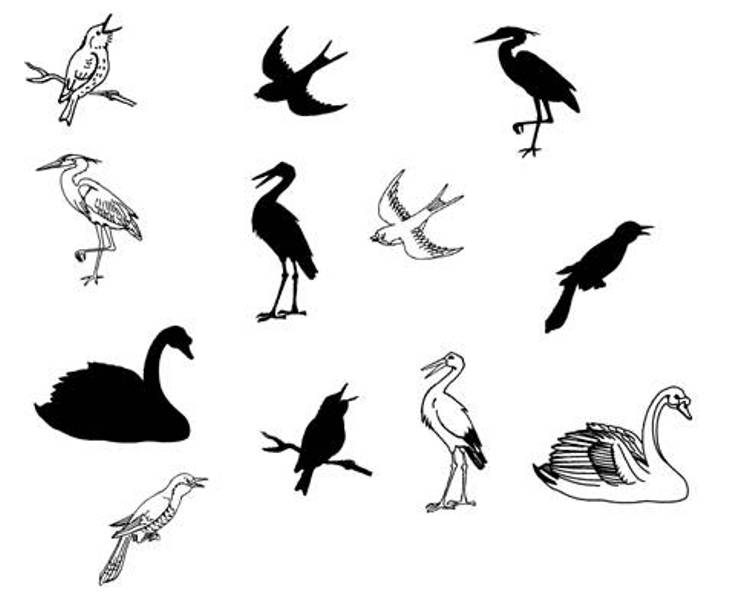 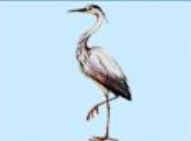 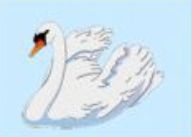 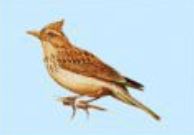 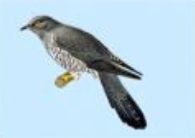 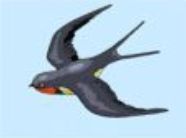 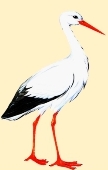 2. Дидактическое упражнение «Найди одинаковых птиц» Найдите одинаковых птиц, назовите их и поставь под  каждой птице количество точек равное количеству птиц»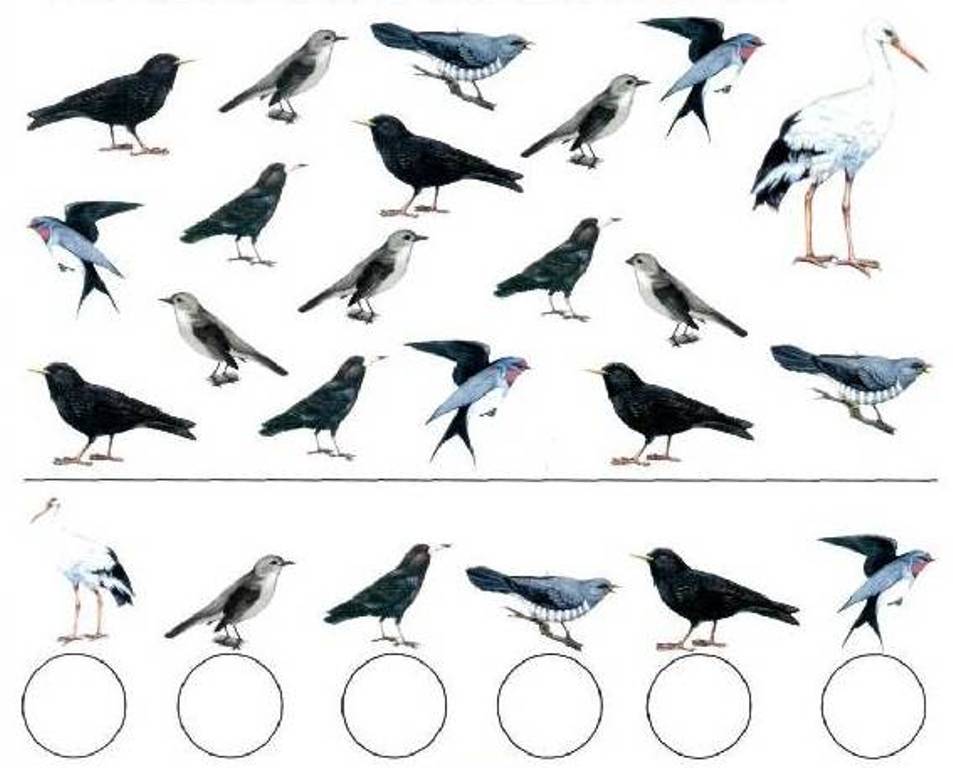 3. Дидактическое упражнение «Найди на картинке журавля. Обведи его»Цель. Развитие  внимания и наблюдательности.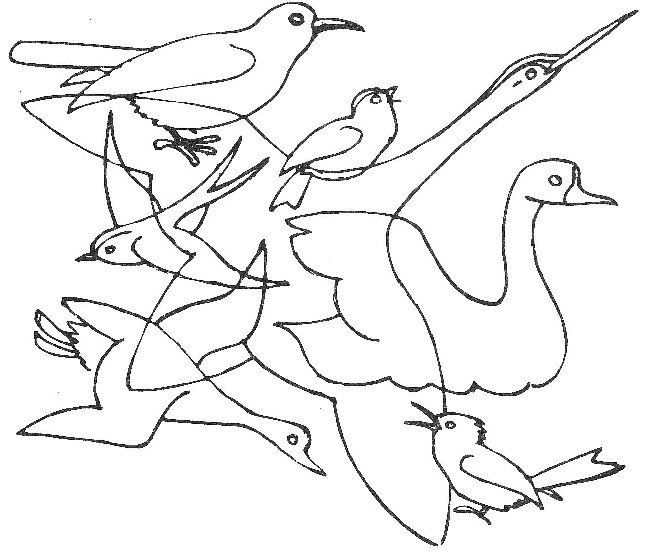 4. Дидактическое упражнение «Веселые птички»Найди две одинаковые птицы и соедини их.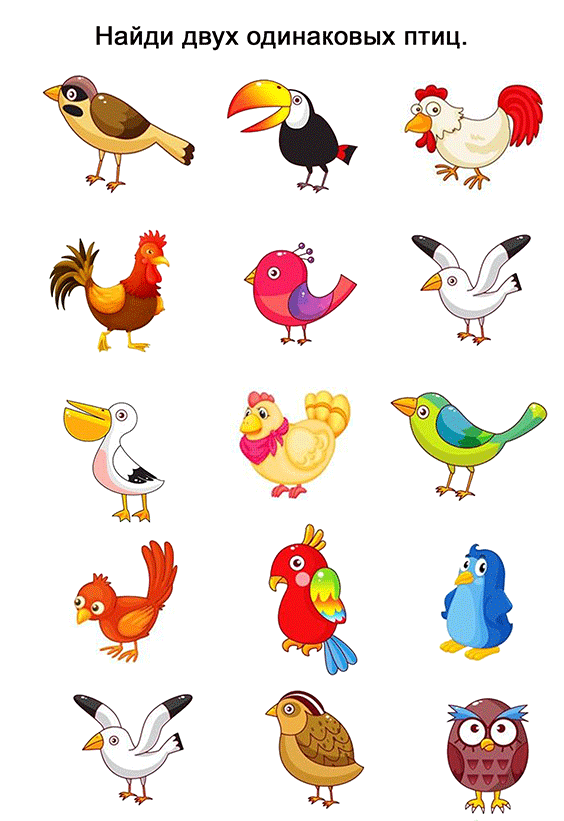 5. Дидактическое упражнение «Порисуй птицу»Предложите ребенку дорисовать, обвести и разукрасить птиц.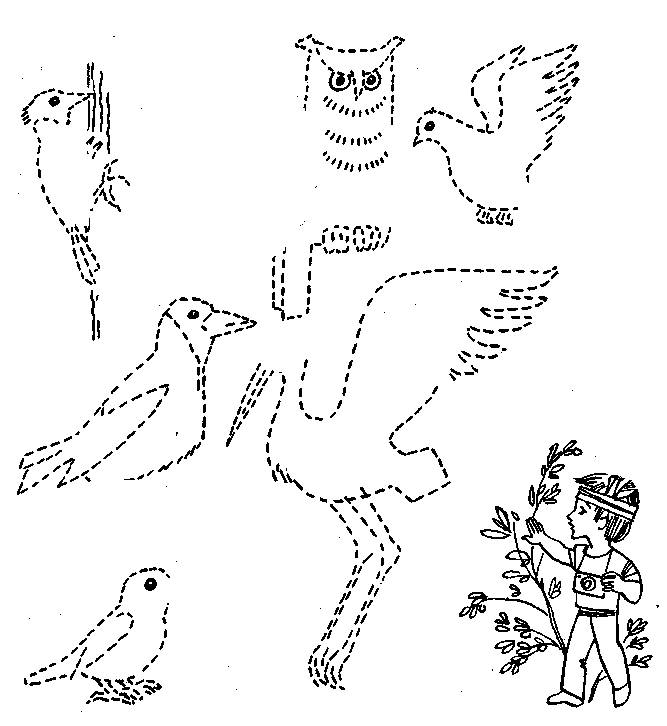 6. Дидактическое упражнение «Найди отличия»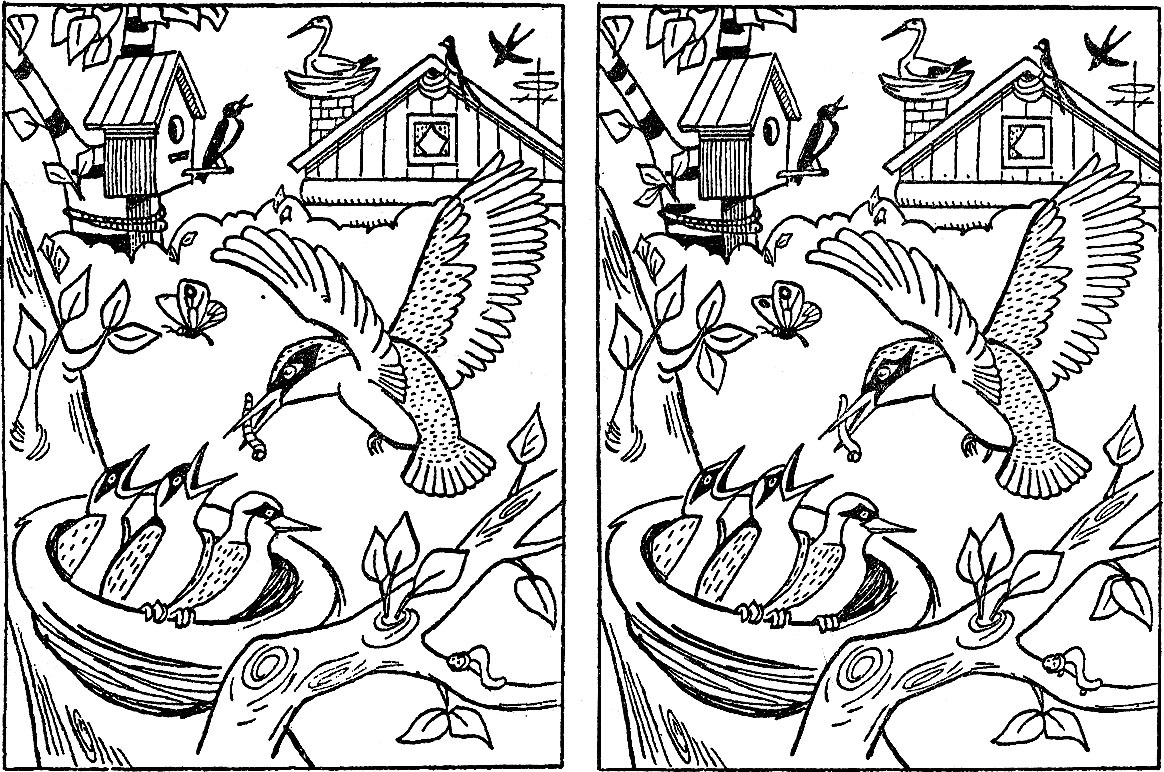 